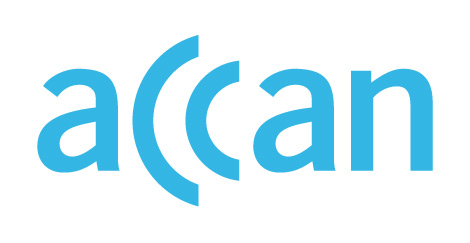 ONLINE LEARNING AND ACCESS TO DEVICES DURING THE COVID-19 OUTBREAKDevice access programs in QueenslandDevice loan scheme in place.
Online learning encouraged.	Public schoolsThe QLD Department of Education has required all students to study from home over Term 1, except for pupils in exceptional circumstances or those whose parent/s are essential workers. Over Term 2 2020, students will gradually re-integrate into face-to-face learning.The Department has purchased additional devices for schools and is running a device loan scheme. Telstra has donated 5,000 SIM cards to the Department of Education to support families’ internet access needs. Private schoolsIndependent schools will be open for vulnerable students or children of essential workers. No public guidance on the provision of devices to students in Catholic or other independent schools. Where to find out more QLD Department of Education websitehttps://qed.qld.gov.au/about-us/news-and-media/novel-coronavirus